Director of Economy, Transport and EnvironmentStuart Jarvis BSc DipTP FCIHT MRTPIDear Sir / Madam,Carriageway Repairs Roe Downs Road As part of Operation Resilience, Hampshire County Council’s programme to make Hampshire’s roads more resilient to the effects of extreme weather and heavy traffic, this is to advise of upcoming carriageway surface repairs in localised areas along Roe Downs Road, Medstead, from Hussell Lane to Red Hill.This work is in preparation for a proposed surface treatment, which if undertaken, will be carried out during 2021. You will receive separate notification for this work.The works are currently programmed to start on Thursday 11th February 2021 and are expected to last for up to 2 days, during which time the road will be closed to through traffic from approximately 09:30 to 16:00hrs each day. The road will be open outside of these hoursAs we are now in the winter months, inclement weather becomes more of an issue and works programmes are more susceptible to change. Whilst there is an allowance within the time periods shown above for delays, there may be times when we have to postpone works at very short notice; based on the latest weather forecasts, this can occur just prior to works commencing. We will always look to provide up to date information wherever we can, but sometimes these last minute decisions can be difficult to relay to the travelling public in a timely manner. When we can, any significant changes to the scheduled dates will be made clear on the yellow sign boards located at the works limits.Due to the current COVID-19 situation, works will be carried out ensuring safe working practices, and social distancing between site operatives and members of the public are maintained at all times. The appropriate traffic management will be in place to prevent any interaction.In order to help us to complete the work as quickly as possible, please ensure that no vehicles are parked on the road on the days of the work. Please be aware any vehicles left parked on the road that prevent the works taking place, face the risk of being removed. For your safety and that of our workforce, we are unable to guarantee vehicular access to and from your property during working hours. Should you need to make an essential journey during the periods of closure, please contact a member of the workforce in advance and they will be able to advise if they can accommodate your request. Pedestrian access will be available at all times. In order to avoid potential injury or damage, please do not walk across the carriageway during the works unless directed by a member of the workforce.Thank you for your co-operation and if you need more information regarding these works, you can using any of the options below.web - https://one.network/?tm=GB120154320email - roads@hants.gov.ukcall - 0300 555 1388or scan the QR code below.Yours faithfully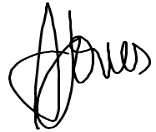 Operation Resilience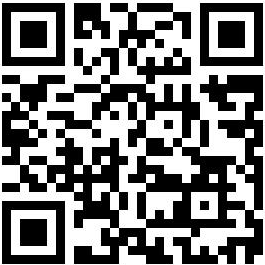 Director of Economy, Transport and EnvironmentStuart Jarvis BSc DipTP FCIHT MRTPITel:	0300 555 1388Email: roads@hants.gov.ukTel:	0300 555 1388Email: roads@hants.gov.ukMy reference2021/PFST/7069507Your referenceDate2021 Surface Treatment SeasonEmail